Campus: GuarulhosCampus: GuarulhosCampus: GuarulhosCurso (s): Filosofia  Curso (s): Filosofia  Curso (s): Filosofia  Unidade Curricular (UC): História da Filosofia Medieval  Unidade Curricular (UC): História da Filosofia Medieval  Unidade Curricular (UC): História da Filosofia Medieval  Unidade Curricular (UC): History of Medieval Philosophy  Unidade Curricular (UC): History of Medieval Philosophy  Unidade Curricular (UC): History of Medieval Philosophy  Unidade Curricular (UC): Unidade Curricular (UC): Unidade Curricular (UC): Código da UC: 3771Código da UC: 3771Código da UC: 3771Docente Responsável/Departamento: Cesar Ribas Cezar Docente Responsável/Departamento: Cesar Ribas Cezar Contato (e-mail) (opcional): cesar.cezar@unifesp.br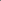 Docente(s) Colaborador(es)/Departamento(s): Docente(s) Colaborador(es)/Departamento(s): Contato (e-mail) (opcional): Ano letivo: 2022Termo: 4º TermoTurno: Vesp./ Not. Nome do Grupo/Módulo/Eixo da UC (se houver): Idioma em que a UC será oferecida: (X) Português(  ) English(  ) Español(  ) Français(  ) Libras(  ) Outros:UC:(X ) Fixa(  ) Eletiva(  ) OptativaOferecida como:(X) Disciplina
(  ) Módulo
(  ) Estágio (  ) Outro Oferta da UC: ( X ) Semestral (  ) AnualAmbiente Virtual de Aprendizagem: (  ) Moodle
(  ) Classroom(  ) Outro (X) Não se aplica Ambiente Virtual de Aprendizagem: (  ) Moodle
(  ) Classroom(  ) Outro (X) Não se aplica Ambiente Virtual de Aprendizagem: (  ) Moodle
(  ) Classroom(  ) Outro (X) Não se aplica Pré-Requisito (s) - Indicar Código e Nome da UC: Pré-Requisito (s) - Indicar Código e Nome da UC: Pré-Requisito (s) - Indicar Código e Nome da UC: Carga horária total (em horas): 90Carga horária total (em horas): 90Carga horária total (em horas): 90Carga horária teórica (em horas):73 Carga horária prática (em horas):  17Carga horária de extensão (em horas): Se houver atividades de extensão, indicar código e nome do projeto ou programa vinculado na Pró-Reitoria de Extensão e Cultura (Proec): Se houver atividades de extensão, indicar código e nome do projeto ou programa vinculado na Pró-Reitoria de Extensão e Cultura (Proec): Se houver atividades de extensão, indicar código e nome do projeto ou programa vinculado na Pró-Reitoria de Extensão e Cultura (Proec): Ementa: A unidade curricular propõe examinar textos filosóficos do período e suas relações com o pensamento cristão.Ementa: A unidade curricular propõe examinar textos filosóficos do período e suas relações com o pensamento cristão.Ementa: A unidade curricular propõe examinar textos filosóficos do período e suas relações com o pensamento cristão.Conteúdo programático:  1-Apresentação geral da filosofia cristã; 2-Apresentação geral de João Duns Escoto; 3-Teoria do conhecimento: rejeição do ceticismo e realismo; 4-Demonstração da existência de Deus, o ente infinito; 5-O conceito de liberdade;  6-Justificação racional da moral cristão;  7-Os limites da razão e a plausibilidade da fé cristã.          Conteúdo programático:  1-Apresentação geral da filosofia cristã; 2-Apresentação geral de João Duns Escoto; 3-Teoria do conhecimento: rejeição do ceticismo e realismo; 4-Demonstração da existência de Deus, o ente infinito; 5-O conceito de liberdade;  6-Justificação racional da moral cristão;  7-Os limites da razão e a plausibilidade da fé cristã.          Conteúdo programático:  1-Apresentação geral da filosofia cristã; 2-Apresentação geral de João Duns Escoto; 3-Teoria do conhecimento: rejeição do ceticismo e realismo; 4-Demonstração da existência de Deus, o ente infinito; 5-O conceito de liberdade;  6-Justificação racional da moral cristão;  7-Os limites da razão e a plausibilidade da fé cristã.          Objetivos: Gerais:Pretende-se mostrar ao aluno o modo típico de argumentar entre os cristãos do período medieval, o chamado ‘método escolástico’,  apresentando o pensamento de um dos maiores expoentes da  época, João Duns Escoto, contrastando-o eventualmente com o pensamento de outro expoente do período, Tomás de Aquino. Específicos:Pretende-se mostrar as principais teses do pensamento de João Duns Escoto: a possibilidade de alcançar racionalmente conhecimentos certos; a demonstração da existência de Deus; a definição de liberdade; a justificação da moral cristã e os limites da razão.   Objetivos: Gerais:Pretende-se mostrar ao aluno o modo típico de argumentar entre os cristãos do período medieval, o chamado ‘método escolástico’,  apresentando o pensamento de um dos maiores expoentes da  época, João Duns Escoto, contrastando-o eventualmente com o pensamento de outro expoente do período, Tomás de Aquino. Específicos:Pretende-se mostrar as principais teses do pensamento de João Duns Escoto: a possibilidade de alcançar racionalmente conhecimentos certos; a demonstração da existência de Deus; a definição de liberdade; a justificação da moral cristã e os limites da razão.   Objetivos: Gerais:Pretende-se mostrar ao aluno o modo típico de argumentar entre os cristãos do período medieval, o chamado ‘método escolástico’,  apresentando o pensamento de um dos maiores expoentes da  época, João Duns Escoto, contrastando-o eventualmente com o pensamento de outro expoente do período, Tomás de Aquino. Específicos:Pretende-se mostrar as principais teses do pensamento de João Duns Escoto: a possibilidade de alcançar racionalmente conhecimentos certos; a demonstração da existência de Deus; a definição de liberdade; a justificação da moral cristã e os limites da razão.   Metodologia de ensino: Aulas expositivas e seminários dos alunos Avaliação: Seminários ou provas escritas  Bibliografia: Básica: TOMÁS DE AQUINO. Suma de teologia. Vol. 1. Vários tradutores. São Paulo: Edições LoyolaComplementar:DUNS SCOTUS, J. Prólogo da Ordinatio. Porto Alegre, 2003., DUNS SCOT, J. Escritos filosóficos. São Paulo: Abril. 1989. ( Os pensadores). HONNEFELDER, L. João Duns Scotus. São Paulo: Ed. Loyola. 2010.RIBAS CEZAR, C.Compreender Scotus. São Paulo: Ed. Loyola. 2014.RIBAS CEZAR, C. Scotus e a liberdade. São Paulo: Ed. Loyola. 2010. Cronograma (opcional): 